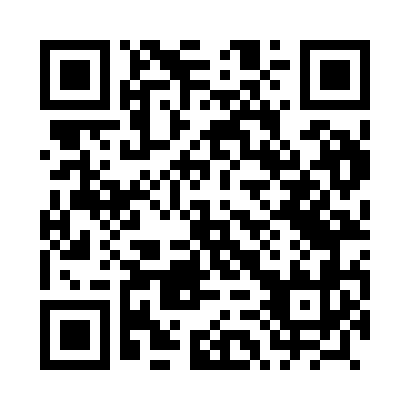 Prayer times for Topolnica, PolandMon 1 Apr 2024 - Tue 30 Apr 2024High Latitude Method: Angle Based RulePrayer Calculation Method: Muslim World LeagueAsar Calculation Method: HanafiPrayer times provided by https://www.salahtimes.comDateDayFajrSunriseDhuhrAsrMaghribIsha1Mon4:066:0912:395:057:109:052Tue4:036:0612:395:077:129:083Wed4:006:0412:385:087:149:104Thu3:576:0112:385:097:169:125Fri3:545:5912:385:117:179:156Sat3:515:5712:375:127:199:177Sun3:485:5412:375:137:219:208Mon3:455:5212:375:147:239:229Tue3:415:5012:375:157:249:2510Wed3:385:4812:365:177:269:2711Thu3:355:4512:365:187:289:3012Fri3:325:4312:365:197:309:3213Sat3:295:4112:365:207:319:3514Sun3:255:3912:355:227:339:3815Mon3:225:3612:355:237:359:4016Tue3:195:3412:355:247:379:4317Wed3:155:3212:355:257:389:4618Thu3:125:3012:345:267:409:4919Fri3:085:2712:345:277:429:5220Sat3:055:2512:345:297:449:5421Sun3:015:2312:345:307:459:5722Mon2:585:2112:345:317:4710:0023Tue2:545:1912:335:327:4910:0324Wed2:515:1712:335:337:5110:0625Thu2:475:1512:335:347:5210:1026Fri2:435:1312:335:357:5410:1327Sat2:395:1112:335:367:5610:1628Sun2:365:0812:335:377:5810:1929Mon2:325:0612:325:397:5910:2330Tue2:285:0412:325:408:0110:26